Exhibit Emails1of28112019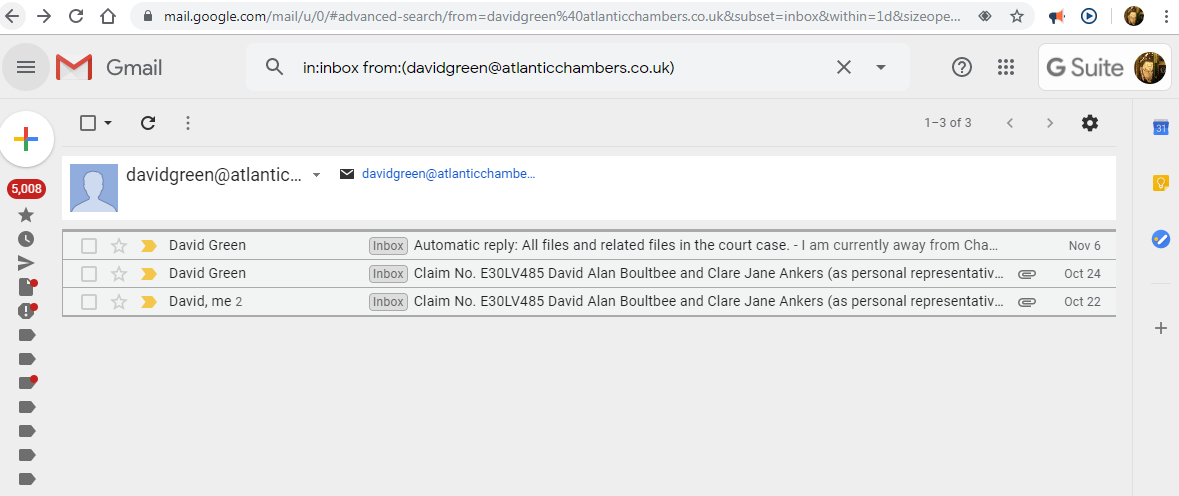 Exhibit Emails2of28112019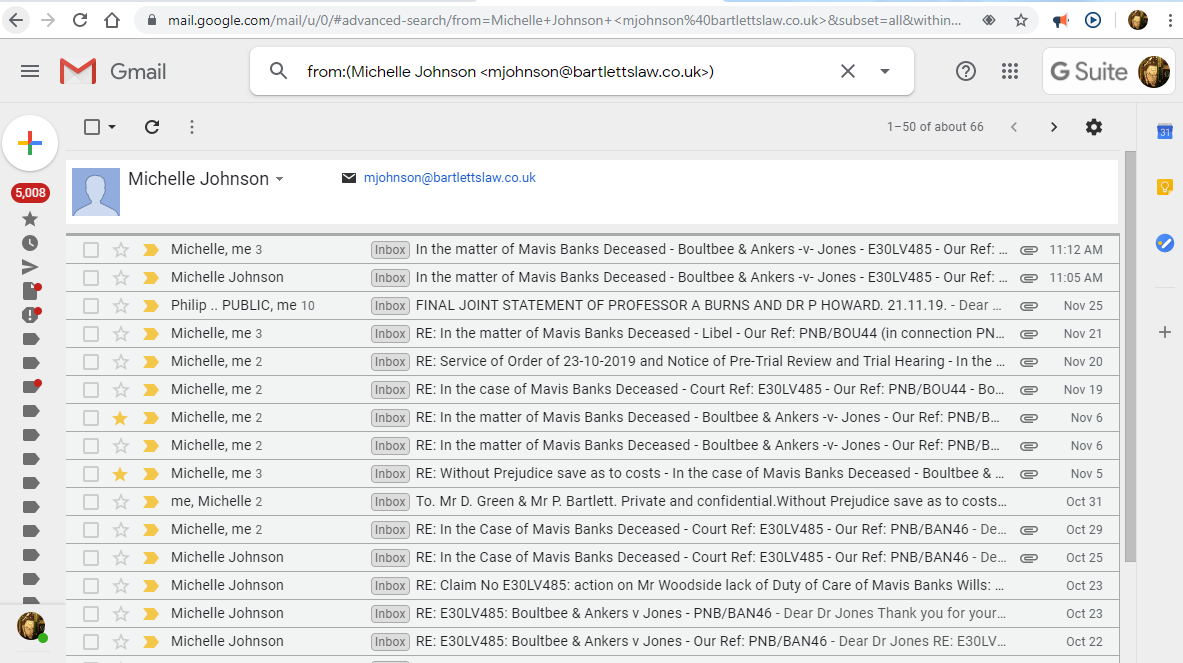 